      Не попуњавај ово поље!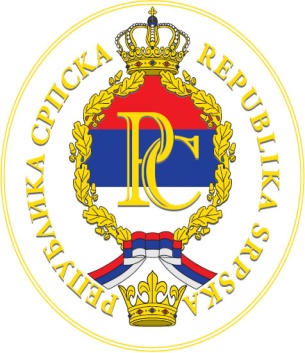 Р Е П У Б Л И К А    С Р П С К АМИНИСТАРСТВО   ПРОСВЈЕТЕ  И  КУЛТУРЕРЕПУБЛИЧКИ  ПЕДАГОШКИ  ЗАВОД Екстерно вредновање постигнућа ученика на крају основног образовања и васпитања, школска 2016/17. годинаС Р П С К И   Ј Е З И КУпутство за радДанас ћеш одговарати на питања и рјешавати 20 задатка из српског језика. Текст сваког задатка пажљиво прочитај и размисли о томе шта се у њему тражи. Прво ријеши оне задатке који су за тебе лакши, а касније рјешавај оне задатке који су за тебе тежи.У задацима се од тебе тражи да заокружиш слово испред тачног одговора, да допуниш реченицу, да напишеш одговор и др. Пиши читко и уредно, ћирилицом, писаним словима, водећи рачуна да твоји одговори буду граматички и правописно исправни.        Када рјешаваш задатке у којима треба нешто да допишеш, користи пуне називе; скраћенице нису дозвољене. Одговор немој писати цифром.У квадрат који се налази са десне стране задатка немој ништа уписивати, то је простор у који се уписује број бодова.На овој и посљедњој страни немој ништа уписивати.Рјешења задатака пиши хемијском оловком. Током рада можеш да користиш графитну оловку и гумицу. Прије него што предаш рад, провјери своје одговоре још једном, а потом све одговоре напиши хемијском оловком. Одговор који је написан само графитном оловком неће бити признат, као ни одговор који је прецртаван. Уколико погријешиш, лагано прецртај и поред напиши исправан одговор.Кад ријешиш задатке, остави рад на клупи и тихо изађи да не сметаш другима.За рјешавање ових задатака имаш 90 минута.Желимо ти много успјеха у рјешавању задатака!